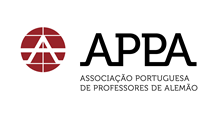 Para marcar a sua opção, clique na caixa de seleção adequada: O pagamento deverá ser efetuado para o seguinte IBAN/ NIB: 0010 0000 0248 7710 0015 1Juntamente com a ficha de inscrição preenchida, envie-nos o comprovativo de pagamento.Em caso de dúvida:Ligue - 225 103 962 ou 917 899 990    /    Envie email - appa.alemao@gmail.comData: _________ / _________ / ____________17.º Congresso APPA„Lehren und Lernen im digitalen Zeitalter – die Zukunft ist jetzt”“Ensinar e aprender na era digital – o futuro é agora!”Plataforma Zoom26. Feb - 27. Feb - 6. Mär17.º Congresso APPA„Lehren und Lernen im digitalen Zeitalter – die Zukunft ist jetzt”“Ensinar e aprender na era digital – o futuro é agora!”Plataforma Zoom26. Feb - 27. Feb - 6. MärFICHA DE INSCRIÇÃOFICHA DE INSCRIÇÃONome________________________________________________________________________Morada________________________________________________________________________Telefone________________________________________________________________________E-mail________________________________________________________________________Escola ________________________________________________________________________ Se pretende requerer creditação desta formação, indique, pf:Grupo de Recrutamento:   ________________  Nº de Utilizador DGAE:  ________________Se pretende requerer creditação desta formação, indique, pf:Grupo de Recrutamento:   ________________  Nº de Utilizador DGAE:  ________________Inscrição no CongressoInscrição no CongressoInscrição no CongressoSócios( com quota atualizada)Não sócios1.ª faseaté 15. 12. 20202.ª fase16.12.2020 - 21.02.2021Inscrição Novo SócioInscrição Novo SócioInscrição Novo SócioQuota 2020-2021(+ oferta da jóia)7,50 €  - isentoPagamento de quotasPagamento de quotasPagamento de quotas2019-20202020 - 2021Total a pagar: _________€Total a pagar: _________€